Comunicado de prensaMG: la conexión británica de Morris GaragesMG mantiene con fuerza su conexión británica gracias al Centro de diseño avanzado de Londres y al Centro de ingeniería y diseño de Birmingham.Alrededor de cincuenta diseñadores trabajan en estos modernos centros de diseño dando forma a los próximos modelos de MG.Madrid, 27 de octubre, 2022 – Los coches de MG están diseñados pensando en el conductor europeo y llevan en sus genes el dinamismo típicamente británico. Esta 'Dinámica británica' se refleja en cada uno de sus elementos, desde la ingeniería al comportamiento, pasando por el diseño interior y exterior. Un MG transmite, a simple vista, un elaborado diseño europeo. Y al entrar en él y ponerse al volante se siente esa singularidad, porque la marca mantiene con fuerza su conexión británica gracias al Centro de diseño avanzado de Londres y al Centro de ingeniería y diseño de Birmingham.Desarrollados en los estudios de diseño de MG en Shanghái, Londres y Birmingham, los automóviles de MG  “plasman el legado y la herencia que tiene la marca. Los modelos clásicos nos motivan para diseñar el futuro que queremos crear”, en palabras de Carl Gotham, Director del Centro de diseño avanzado de Londres. “Somos una marca emocional y hemos creado un lenguaje de diseño que habla más desde el corazón que desde la mente. Así, nuestros coches cuentan con una filosofía de diseño dinámico y emocional que refleja en el exterior todas las características tecnológicas que equipa cada modelo. Siempre estamos tratando de equilibrar dos mundos: ser provocativos, y también respetuosos con el legado y el espíritu de la marca MG".El Centro de diseño de Londres cumple cuatro añosMG Inauguró hace cuatro años un centro de diseño que se ha convertido en una referencia. Situado en Londres Marylebone, se ubica en una zona con una cultura de diseño bien establecida, una escena de la moda sobresaliente y una gran cantidad de instituciones que trabajan en la vanguardia de la innovación. La capital británica también atrae a muchos de los mejores talentos creativos de todo el mundo y el equipo de diseño de MG ya está aprovechando el entorno creativo de vanguardia. En Londres trabajan unos 25 diseñadores principalmente automotrices, pero también diseñadores de estrategia y UX. Aunque el sótano revela algunos modelos de arcilla y todo comienza con bocetos dibujados a mano, el estudio opera con tecnología de vanguardia en el ámbito digital. El uso de realidad virtual permite a los diseñadores sumergirse por completo en los conceptos de diseño, lo que permite explorar conceptos innovadores sin necesidad de elaborar costosas maquetas.Centro de ingeniería y diseño en BirminghamAdvanced London es el segundo estudio de diseño de MG en Europa, después del Centro de ingeniería y diseño de Birmingham, que se inauguró en 2011. Mientras que en Londres se trabaja en proyectos de investigación de diseño avanzado y en la exploración creativa de ideas conceptuales; en Birmingham se trabaja en los próximos modelos de producción en conjunto con el centro de diseño de SAIC Motor en Shanghái.La capacidad de comunicación en tiempo real entre todos los centros de diseño significa que los ingenieros pueden trabajar efectivamente 16 horas al día, aunque en sus jornadas laborales solo haya una superposición de una o dos horas por las diferencias horarias con China. Treinta ingenieros británicos trabajan en las instalaciones de Shanghái, y siempre hay entre 25 y 30 ingenieros chinos en los proyectos del Reino Unido.El centro técnico del Reino Unido tiene plena capacidad en un total de doce funciones específicas de diseño e ingeniería en motores y transmisiones, chasis, electrónica, seguridad e interiores.Sobre MG“La trayectoria de MG está hecha de creatividad y saber hacer; de tradición y tecnología de vanguardia; de obsesión por la innovación y pasión por el automóvil. Por eso la nuestra es una historia de casi 100 años creando éxitos: coches icónicos, deportivos, emocionantes, divertidos de conducir y con una excelente relación calidad precio para hacer accesible el placer de conducirlos.  Hoy nos reinventamos de nuevo, conservando nuestra personalidad y carácter de siempre. Nuestro corazón se vuelve eléctrico para acercar la nueva movilidad a todos los públicos: eléctrica, sostenible, segura”, asegura Pedro García, Vicepresidente de MG para España y Portugal.  Con una historia que se remonta a 1924, MG es una marca británica icónica, famosa por fabricar coches deportivos, emocionantes, divertidos de conducir y con una buena relación calidad-precio. Desde el original MG 14/28 Super Sports, diseñado por el legendario Cecil Kimber, hasta el MG ZS EV totalmente eléctrico de hoy en día, MG siempre ha sido innovadora. MG es una marca moderna, inteligente y electrificada, que tiene el objetivo de convertirse en la nueva referencia de la movilidad eléctrica y de hacerla accesible para todos los públicos. Diseñados en el estudio de diseño avanzado de Marylebone, Londres, y fabricados en plantas de última generación, los MG actuales son prácticos y seguros, y vienen repletos de tecnología y preparados para la vida moderna. José Antonio Galve GallurtPRODUCT MANAGER & PR MG Spain & Portugal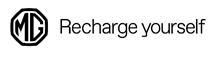 